مقدمةتستند هذه المساهمة إلى التقرير النهائي لاجتماع لجنة الدراسات 3 لقطاع تقييس الاتصالات، الذي اشتمل على خمسة مشاريع توصيات رأى الاجتماع أنها اكتملت فأقرّها.والغرض من هذه المساهمة أن يُطلب إلى الجمعية العالمية لتقييس الاتصالات لعام 2016 الموافقة على مشاريع التوصيات الخمسة هذه.ولغرض التذكير، تتولى لجنة الدراسات 3 لقطاع تقييس الاتصالات المسؤولية عن مبادئ ومنهجيات المحاسبة وتحديد الأسعار والجوانب الاقتصادية وغيرها من المسائل ذات الصلة. وتحقيقاً لهذه الغاية، تعمل لجنة الدراسات 3 من أجل أن تكون أسعار خدمات الاتصالات ميسورة ما أمكن ذلك لتمكين الجميع من الاستفادة منها مع مراعاة تحقيق الربحية للمشغلين. وفضلاً عن ذلك، ترمي التوصيات التي وضعتها لجنة الدراسات إلى توفير خدمات بأسعار معقولة تستند إلى التكلفة وتقلل أو تمحو التأثيرات الاقتصادية السلبية التي يتضرر منها السكان من جراء تقديم الخدمات.السياقعُقد الاجتماع الرابع للجنة الدراسات 3 لقطاع تقييس الاتصالات في فترة الدراسة من 2013 إلى 2016، في جنيف، سويسرا، في الفترة من 22 فبراير إلى 1 مارس 2016.وحضر الاجتماع الأخير، الذي عُقد في فترة الدراسة من 2013 إلى 2016، ما يربو عن 138 مندوباً من 50 دولة عضواً. وحققت لجنة الدراسات رقماً قياسياً بتقديم 141 مساهمة مقارنة بعام 2015 حيث قدّمت 56 مساهمة؛ ما يمثِّل زيادة كبيرة بمقدار ما يزيد عن %40.وشهد اجتماع لجنة الدراسات 3 مناقشات طويلة وعديدة بشأن مختلف المواضيع من قبيل توصيلية الإنترنت عريضة النطاق والخدمة الشاملة والتجوال الدولي والخدمات المتاحة بحرية على الإنترنت (OTT) والخدمات المالية المتنقلة. وقدّمت إفريقيا مساهمات وتوصيات عديدة بشأن هذه المواضيع تهم سكان إفريقيا لكنها تمثل تحديا أمام المشغلين في المنطقة.مناقشةوقد أسفرت المناقشات التي دارت في هذه الاجتماع  الرابع للجنة الدراسات 3 عن العديد من النتائج، إذ أُعدِّ زهاء أربع عشرة (14) وثيقة مؤقتة تتناول جميع هذه القضايا، فضلاً عن خمسة مشاريع توصيات رأى الاجتماع أنها اكتملت فأقرّها، وهي:(1	مشروع التوصية الجديدة ITU-T D.52 بشأن "إقامة نقاط تبادل إقليمية للإنترنت (IXP) وتوصيلها لخفض تكاليف التوصيلية الدولية للإنترنت"؛(2	مشروع التوصية الجديدة ITU-T D.53 بشأن "الجوانب الدولية للخدمة الشاملة"؛(3	مشروع مراجعة التوصية ITU-T D.271 بشأن "مبادئ الترسيم والمحاسبة لشبكات الجيل التالي (NGN)"؛(4	مشروع التوصية الجديدة ITU-T D.97 بشأن "المبادئ المنهجية لتحديد رسوم التجوال الدولي المتنقل"؛(5	مشروع التوصية الجديدة ITU-T D.261 بشأن "المبادئ المتعلقة بوضع تعريف للسوق وتحديد المشغلين ذوي القوة السوقية الكبيرة (SMP)".وأجرى العديد من البلدان الإفريقية إصلاحات من أجل تطوير النطاق العريض وإمكانية النفاذ إليه وتخفيض تكاليف مكالمات التجوال. ومن شأن جميع هذه الإصلاحات أن تحسِّن من الظروف المعيشية وتزيد الشمول، وتحسّن التجارة الإقليمية والدولية، وتساهم في تحسين الإدارة والمحاسبة.وترمي هذه البلدان الإفريقية إلى توفير بنية تحتية وخدمات اتصالات ميسورة التكلفة لجميع سكانها. وينبغي تحقيق هذا الهدف بتطبيق لوائح دولية مناسبة وتوصيات يمكن أن تساعد على تنفيذ هذا الهدف.	AFCP/42A11/1المقترحبالنظر إلى أهمية هذه القضايا للبلدان الإفريقية وللبلدان النامية عموماً، والفوائد التي يمكن أن يجنيها سكانها، تقترح الدول الأعضاء الإفريقية على الجمعية العالمية لتقييس الاتصالات لعام 2016 الموافقة على مشاريع التوصيات الخمسة هذه.___________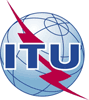 الجمعية العالمية لتقييس الاتصالات (WTSA-16)الحمامات، 25 أكتوبر - 3 نوفمبر 2016الجمعية العالمية لتقييس الاتصالات (WTSA-16)الحمامات، 25 أكتوبر - 3 نوفمبر 2016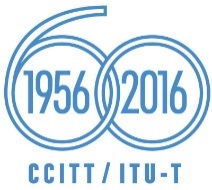 الجلسة العامةالجلسة العامةالإضافة 11
للوثيقة 42Aالإضافة 11
للوثيقة 42A28 سبتمبر 201628 سبتمبر 2016الأصل: بالإنكليزيةالأصل: بالإنكليزيةإدارات الاتحاد الإفريقي للاتصالاتإدارات الاتحاد الإفريقي للاتصالاتإدارات الاتحاد الإفريقي للاتصالاتإدارات الاتحاد الإفريقي للاتصالاتتأييد إدارات الاتحاد الإفريقي للاتصالات الموافقة على التوصيات ITU-T D.52 وITU-T D.53 وITU-T D.97 وITU-T D.261 وITU-T D.271
في الجمعية العالمية لتقييس الاتصالات لعام 2016تأييد إدارات الاتحاد الإفريقي للاتصالات الموافقة على التوصيات ITU-T D.52 وITU-T D.53 وITU-T D.97 وITU-T D.261 وITU-T D.271
في الجمعية العالمية لتقييس الاتصالات لعام 2016تأييد إدارات الاتحاد الإفريقي للاتصالات الموافقة على التوصيات ITU-T D.52 وITU-T D.53 وITU-T D.97 وITU-T D.261 وITU-T D.271
في الجمعية العالمية لتقييس الاتصالات لعام 2016تأييد إدارات الاتحاد الإفريقي للاتصالات الموافقة على التوصيات ITU-T D.52 وITU-T D.53 وITU-T D.97 وITU-T D.261 وITU-T D.271
في الجمعية العالمية لتقييس الاتصالات لعام 2016تستند هذه المساهمة إلى التقرير النهائي لاجتماع لجنة الدراسات 3 لقطاع تقييس الاتصالات، الذي اشتمل على خمسة مشاريع توصيات رأى الاجتماع أنها اكتملت فأقرّها. والغرض من هذه المساهمة أن يُطلب إلى الجمعية العالمية لتقييس الاتصالات لعام 2016 الموافقة على مشاريع التوصيات الخمسة هذه.ملخص: